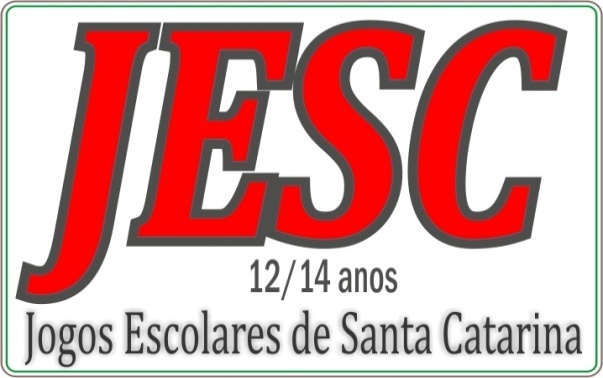 ESTADUALSÃO BENTO DO SUL24 A 27 AGOSTO DE 2017BOLETIM 07RESULTADO DO DIA 26/08/2017 – SÁBADOBASQUETEBASQUETEBASQUETESESI – CENTRO ESPORTIVO SESI SÃO BENTO DO SUL- Rua Tereza Conrad, 687 – OxfordSESI – CENTRO ESPORTIVO SESI SÃO BENTO DO SUL- Rua Tereza Conrad, 687 – OxfordSESI – CENTRO ESPORTIVO SESI SÃO BENTO DO SUL- Rua Tereza Conrad, 687 – OxfordSESI – CENTRO ESPORTIVO SESI SÃO BENTO DO SUL- Rua Tereza Conrad, 687 – OxfordSESI – CENTRO ESPORTIVO SESI SÃO BENTO DO SUL- Rua Tereza Conrad, 687 – OxfordSESI – CENTRO ESPORTIVO SESI SÃO BENTO DO SUL- Rua Tereza Conrad, 687 – OxfordSESI – CENTRO ESPORTIVO SESI SÃO BENTO DO SUL- Rua Tereza Conrad, 687 – OxfordSESI – CENTRO ESPORTIVO SESI SÃO BENTO DO SUL- Rua Tereza Conrad, 687 – Oxford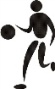 JogoSexoHoraHoraEscolaEscolaXXEscolaEscolaEscolaEscolaChaveChave23M09:0009:00COL. BOM JESUS DIOCESANO/LAGES2626XX13COLÉGIO CVE/SÃO MIGUEL DO OESTECOLÉGIO CVE/SÃO MIGUEL DO OESTECOLÉGIO CVE/SÃO MIGUEL DO OESTEBB24F10:0010:00COLÉGIO MARISTA/CRICIÚMA5757XX02COL. BOM JESUS DIOCESANO/LAGESCOL. BOM JESUS DIOCESANO/LAGESCOL. BOM JESUS DIOCESANO/LAGESAABASQUETEBASQUETEBASQUETEGINÁSIO DE ESPORTES DO INSTITUTO FEDERALRua Paulo Chapiewski, 931 – CentenárioGINÁSIO DE ESPORTES DO INSTITUTO FEDERALRua Paulo Chapiewski, 931 – CentenárioGINÁSIO DE ESPORTES DO INSTITUTO FEDERALRua Paulo Chapiewski, 931 – CentenárioGINÁSIO DE ESPORTES DO INSTITUTO FEDERALRua Paulo Chapiewski, 931 – CentenárioGINÁSIO DE ESPORTES DO INSTITUTO FEDERALRua Paulo Chapiewski, 931 – CentenárioGINÁSIO DE ESPORTES DO INSTITUTO FEDERALRua Paulo Chapiewski, 931 – CentenárioGINÁSIO DE ESPORTES DO INSTITUTO FEDERALRua Paulo Chapiewski, 931 – CentenárioGINÁSIO DE ESPORTES DO INSTITUTO FEDERALRua Paulo Chapiewski, 931 – CentenárioJogoSexoHoraHoraEscolaEscolaXXEscolaEscolaEscolaEscolaChaveChave25M09:0009:00COLÉGIO BOM JESUS/JARAGUÁ DO SUL2929XX13EEB DEODORO/CONCÓRDIAEEB DEODORO/CONCÓRDIAEEB DEODORO/CONCÓRDIABB26F10:0010:00EEB DEODORO/CONCÓRDIA0707XX42CIEF/BALNEÁRIO PIÇARRASCIEF/BALNEÁRIO PIÇARRASCIEF/BALNEÁRIO PIÇARRASCC27F11:0011:00EBM CONCÓRDIA/CONCÓRDIA0808XX50C. SAGRADA FAMÍLIA/BLUMENAUC. SAGRADA FAMÍLIA/BLUMENAUC. SAGRADA FAMÍLIA/BLUMENAUDDBASQUETECOLÉGIO BOM JESUSRua Padre Fidelis Tomelin, 111 – Centro, São Bento do SulJogoSexoHoraEscolaEscolaXEscolaEscolaChave28M09:00EEB GASPARINO ZORZI/CAMPOS NOVOS26X46IEE/FLORIANÓPOLISCC29M10:00COLÉGIO SALESIANO/ITAJAÍ29X35COLÉGIO SÃO JOSÉ/ITAJAÍCC30F11:00COLÉGIO ENERGIA/SÃO JOSÉ20X34COL. EVANG. JARAGUÁ/JARAGUÁ SULBBBASQUETEBASQUETEBASQUETEGINÁSIO DE ESPORTES ANNES GUALBERTORua Wigando Koch, 333 – CentroGINÁSIO DE ESPORTES ANNES GUALBERTORua Wigando Koch, 333 – CentroGINÁSIO DE ESPORTES ANNES GUALBERTORua Wigando Koch, 333 – CentroGINÁSIO DE ESPORTES ANNES GUALBERTORua Wigando Koch, 333 – CentroGINÁSIO DE ESPORTES ANNES GUALBERTORua Wigando Koch, 333 – CentroGINÁSIO DE ESPORTES ANNES GUALBERTORua Wigando Koch, 333 – CentroGINÁSIO DE ESPORTES ANNES GUALBERTORua Wigando Koch, 333 – CentroGINÁSIO DE ESPORTES ANNES GUALBERTORua Wigando Koch, 333 – CentroJogoSexoHoraHoraEscolaEscolaEscolaXXEscolaEscolaEscolaChaveChave31M09:0009:00EM DOM BOSCO/XAXIM1919XX35UNIVILLE/JOINVILLEUNIVILLE/JOINVILLEDDD32M10:0010:00C .MARISTA SÃO FRANCISCO/CHAPECÓC .MARISTA SÃO FRANCISCO/CHAPECÓ3535X32COLÉGIO SÃO BENTO/CRICIÚMACOLÉGIO SÃO BENTO/CRICIÚMACOLÉGIO SÃO BENTO/CRICIÚMAAA33F11:0011:00COLÉGIO LA SALLE/SÃO MIGUEL OESTECOLÉGIO LA SALLE/SÃO MIGUEL OESTE3333X08EEB PAULO CORDEIRO/RIO DO SULEEB PAULO CORDEIRO/RIO DO SULEEB PAULO CORDEIRO/RIO DO SULDDPROGRAMAÇÃO PARA O DIA 26/08/2017 – SÁBADO – ELIMINATÓRIASBASQUETEBASQUETEBASQUETECOLÉGIO BOM JESUSRua Padre Fidelis Tomelin, 111 – Centro, São Bento do SulCOLÉGIO BOM JESUSRua Padre Fidelis Tomelin, 111 – Centro, São Bento do SulCOLÉGIO BOM JESUSRua Padre Fidelis Tomelin, 111 – Centro, São Bento do SulCOLÉGIO BOM JESUSRua Padre Fidelis Tomelin, 111 – Centro, São Bento do SulCOLÉGIO BOM JESUSRua Padre Fidelis Tomelin, 111 – Centro, São Bento do SulCOLÉGIO BOM JESUSRua Padre Fidelis Tomelin, 111 – Centro, São Bento do SulCOLÉGIO BOM JESUSRua Padre Fidelis Tomelin, 111 – Centro, São Bento do SulCOLÉGIO BOM JESUSRua Padre Fidelis Tomelin, 111 – Centro, São Bento do SulJogoSexoHoraHoraEscolaEscolaXXEscolaEscolaEscolaEscolaChaveChave34M15:0015:00IEE/FLORIANÓPOLIS4444XX28COLÉGIO BOM JESUS/JARAGUÁ DO SULCOLÉGIO BOM JESUS/JARAGUÁ DO SULCOLÉGIO BOM JESUS/JARAGUÁ DO SULELIMELIM35M16:0016:00IE  JANGADA/JARAGUÁ DO SUL4040XX16C .MARISTA SÃO FRANCISCO/CHAPECÓC .MARISTA SÃO FRANCISCO/CHAPECÓC .MARISTA SÃO FRANCISCO/CHAPECÓELIMELIM36F17:0017:00COL. EVANG. JARAGUÁ/JARAGUÁ SUL2323XX11EEB SANTO ANTÔNIO/MAFRAEEB SANTO ANTÔNIO/MAFRAEEB SANTO ANTÔNIO/MAFRAELIMELIMBASQUETEGINÁSIO DE ESPORTES DO INSTITUTO FEDERALRua Paulo Chapiewski, 931 – CentenárioJogoSexoHoraEscolaEscolaXEscolaEscolaChave37M15:00COL. BOM JESUS DIOCESANO/LAGES33X24COLÉGIO SÃO JOSÉ/ITAJAÍELIMELIM38F16:00CIEF/BALNEÁRIO PIÇARRAS37X06EEB GASPARINO ZORZI/CAMPOS NOVOSELIMELIMBASQUETEBASQUETEBASQUETEGINÁSIO DE ESPORTES ANNES GUALBERTORua Wigando Koch, 333 – CentroGINÁSIO DE ESPORTES ANNES GUALBERTORua Wigando Koch, 333 – CentroGINÁSIO DE ESPORTES ANNES GUALBERTORua Wigando Koch, 333 – CentroGINÁSIO DE ESPORTES ANNES GUALBERTORua Wigando Koch, 333 – CentroGINÁSIO DE ESPORTES ANNES GUALBERTORua Wigando Koch, 333 – CentroGINÁSIO DE ESPORTES ANNES GUALBERTORua Wigando Koch, 333 – CentroGINÁSIO DE ESPORTES ANNES GUALBERTORua Wigando Koch, 333 – CentroJogoSexoHoraHoraEscolaEscolaXXEscolaEscolaEscolaChave39M15:0015:00EEB PAULO CORDEIRO/RIO DO SUL4545X31UNIVILLE/JOINVILLEUNIVILLE/JOINVILLEELIMELIM40F16:0016:00C. SAGRADA FAMÍLIA/BLUMENAU5151X16COLÉGIO MARISTA/CRICIÚMACOLÉGIO MARISTA/CRICIÚMAELIMELIM41F17:0017:00C .MARISTA SÃO FRANCISCO/CHAPECÓ2929X36COLÉGIO LA SALLE/SÃO MIGUEL OESTECOLÉGIO LA SALLE/SÃO MIGUEL OESTEELIMELIMPROGRAMAÇÃO PARA O DIA 27/08/2017 – DOMINGOBASQUETEBASQUETEBASQUETECOLÉGIO BOM JESUSRua Padre Fidelis Tomelin, 111 – Centro, São Bento do SulCOLÉGIO BOM JESUSRua Padre Fidelis Tomelin, 111 – Centro, São Bento do SulCOLÉGIO BOM JESUSRua Padre Fidelis Tomelin, 111 – Centro, São Bento do SulCOLÉGIO BOM JESUSRua Padre Fidelis Tomelin, 111 – Centro, São Bento do SulCOLÉGIO BOM JESUSRua Padre Fidelis Tomelin, 111 – Centro, São Bento do SulCOLÉGIO BOM JESUSRua Padre Fidelis Tomelin, 111 – Centro, São Bento do SulCOLÉGIO BOM JESUSRua Padre Fidelis Tomelin, 111 – Centro, São Bento do SulCOLÉGIO BOM JESUSRua Padre Fidelis Tomelin, 111 – Centro, São Bento do SulJogoSexoHoraHoraEscolaEscolaXXEscolaEscolaEscolaEscolaChaveChave42M09:0009:00EEB PAULO CORDEIRO/RIO DO SULXXCOL. BOM JESUS DIOCESANO/LAGESCOL. BOM JESUS DIOCESANO/LAGESCOL. BOM JESUS DIOCESANO/LAGESS/FS/F43M10:0010:00IEE/FLORIANÓPOLISXXIE  JANGADA/JARAGUÁ DO SULIE  JANGADA/JARAGUÁ DO SULIE  JANGADA/JARAGUÁ DO SULS/FS/F44M13:3013:30PERD JOGO 42XXPERD JOGO 43PERD JOGO 43PERD JOGO 433º/4º3º/4º45M14:3014:30VENC JOGO 42XXVENC JOGO 43VENC JOGO 43VENC JOGO 431º/2º1º/2ºBASQUETEBASQUETEBASQUETEGINÁSIO DE ESPORTES ANNES GUALBERTORua Wigando Koch, 333 – CentroGINÁSIO DE ESPORTES ANNES GUALBERTORua Wigando Koch, 333 – CentroGINÁSIO DE ESPORTES ANNES GUALBERTORua Wigando Koch, 333 – CentroGINÁSIO DE ESPORTES ANNES GUALBERTORua Wigando Koch, 333 – CentroGINÁSIO DE ESPORTES ANNES GUALBERTORua Wigando Koch, 333 – CentroGINÁSIO DE ESPORTES ANNES GUALBERTORua Wigando Koch, 333 – CentroGINÁSIO DE ESPORTES ANNES GUALBERTORua Wigando Koch, 333 – CentroGINÁSIO DE ESPORTES ANNES GUALBERTORua Wigando Koch, 333 – CentroJogoSexoHoraHoraEscolaEscolaXXEscolaEscolaEscolaEscolaChaveChave46F09:0009:00COLÉGIO LA SALLE/SÃO MIGUEL OESTEXXCOL. EVANG. JARAGUÁ/JARAGUÁ SULCOL. EVANG. JARAGUÁ/JARAGUÁ SULCOL. EVANG. JARAGUÁ/JARAGUÁ SULS/FS/F47F10:0010:00CIEF/BALNEÁRIO PIÇARRASXXC. SAGRADA FAMÍLIA/BLUMENAUC. SAGRADA FAMÍLIA/BLUMENAUC. SAGRADA FAMÍLIA/BLUMENAUS/FS/F48F13:3013:30PERD JOGO 46XXPERD JOGO 47PERD JOGO 47PERD JOGO 473º/4º3º/4º49F14:3014:30VENC JOGO 46XXVENC JOGO 47VENC JOGO 47VENC JOGO 471º/2º1º/2ºRESULTADO DO DIA 26/08/2017 – SÁBADOTÊNIS DE MESATÊNIS DE MESATÊNIS DE MESALOCAL: ASSOCIAÇÃO SÃO BENTO DE TÊNIS DE MESAENDEREÇO: CENTRO ADMINISTRATIVO LEOPOLDO ZSCHOERPER, RUA BENJAMIN CONSTANT, 118 – CENTROLOCAL: ASSOCIAÇÃO SÃO BENTO DE TÊNIS DE MESAENDEREÇO: CENTRO ADMINISTRATIVO LEOPOLDO ZSCHOERPER, RUA BENJAMIN CONSTANT, 118 – CENTROLOCAL: ASSOCIAÇÃO SÃO BENTO DE TÊNIS DE MESAENDEREÇO: CENTRO ADMINISTRATIVO LEOPOLDO ZSCHOERPER, RUA BENJAMIN CONSTANT, 118 – CENTROLOCAL: ASSOCIAÇÃO SÃO BENTO DE TÊNIS DE MESAENDEREÇO: CENTRO ADMINISTRATIVO LEOPOLDO ZSCHOERPER, RUA BENJAMIN CONSTANT, 118 – CENTROLOCAL: ASSOCIAÇÃO SÃO BENTO DE TÊNIS DE MESAENDEREÇO: CENTRO ADMINISTRATIVO LEOPOLDO ZSCHOERPER, RUA BENJAMIN CONSTANT, 118 – CENTROLOCAL: ASSOCIAÇÃO SÃO BENTO DE TÊNIS DE MESAENDEREÇO: CENTRO ADMINISTRATIVO LEOPOLDO ZSCHOERPER, RUA BENJAMIN CONSTANT, 118 – CENTROLOCAL: ASSOCIAÇÃO SÃO BENTO DE TÊNIS DE MESAENDEREÇO: CENTRO ADMINISTRATIVO LEOPOLDO ZSCHOERPER, RUA BENJAMIN CONSTANT, 118 – CENTROLOCAL: ASSOCIAÇÃO SÃO BENTO DE TÊNIS DE MESAENDEREÇO: CENTRO ADMINISTRATIVO LEOPOLDO ZSCHOERPER, RUA BENJAMIN CONSTANT, 118 – CENTRO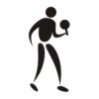 JogoSexoHoraHoraAtleta/EscolaAtleta/EscolaXXAtleta/EscolaAtleta/EscolaAtleta/EscolaAtleta/EscolaChaveChave34M10:0010:00KALIL NUNES CANDIDOCOL. PARADIGMA/SÃO JOAQUIM/27ª ADR00XX3ARTHUR VASSEEB ANTÔNIO MORANDINI/CHAPECÓ/4ª ADRARTHUR VASSEEB ANTÔNIO MORANDINI/CHAPECÓ/4ª ADRARTHUR VASSEEB ANTÔNIO MORANDINI/CHAPECÓ/4ª ADRJJ35MGUSTAVO IVAN SCHULZEEEB PAULO SCHIEFLER/ CAÇADOR/10ª ADR33XX0RENAN RODRIGUES DA SILVAEEB CLAUDINO CRESTANI/P SOLA/29ª ADRRENAN RODRIGUES DA SILVAEEB CLAUDINO CRESTANI/P SOLA/29ª ADRRENAN RODRIGUES DA SILVAEEB CLAUDINO CRESTANI/P SOLA/29ª ADRKK36MWILLY SUDOSKI DUMASEEB COLOMBO M. SALLES/T BARRAS/25ª ADR33XX1THIAGO ARIEL DOS SANTOSEBM OLAVO BILAC/POMERODE/15ª ADRTHIAGO ARIEL DOS SANTOSEBM OLAVO BILAC/POMERODE/15ª ADRTHIAGO ARIEL DOS SANTOSEBM OLAVO BILAC/POMERODE/15ª ADRLL37MANDRÉ LUIZ PERONEEB P ARNO SIEWERT/P. REDONDO/33ª ADR33XX0GABRIEL HENNCOL EV JARAGUÁ/JARAGUÁ/23ª ADRGABRIEL HENNCOL EV JARAGUÁ/JARAGUÁ/23ª ADRGABRIEL HENNCOL EV JARAGUÁ/JARAGUÁ/23ª ADRMM38MMARCO POSSAMAICOLÉGIO SINODAL/RIO DO SUL/12ª ADR33XX0GABRIEL LUIS COSTAEM GERMANO WETZ/JOINVILLE/22ª ADRGABRIEL LUIS COSTAEM GERMANO WETZ/JOINVILLE/22ª ADRGABRIEL LUIS COSTAEM GERMANO WETZ/JOINVILLE/22ª ADRNN39M14:0014:00KAUÃ SCHNEIDER CANSIE J MARCOLINO ECKERT/PINHALZINHO/2ª ADR33XX2RUAN CARLOS SOUZAEEB PAULO BLASI/CAMPOS NOVOS/8ª ADRRUAN CARLOS SOUZAEEB PAULO BLASI/CAMPOS NOVOS/8ª ADRRUAN CARLOS SOUZAEEB PAULO BLASI/CAMPOS NOVOS/8ª ADROO40MTHIAGO RODRIGO HAU FRANCAEEB SÃO BENTO/ S BENTO DO SUL/SEDE33XX1ARTHUR VASSEEB ANTÔNIO MORANDINI/CHAPECÓ/4ª ADRARTHUR VASSEEB ANTÔNIO MORANDINI/CHAPECÓ/4ª ADRARTHUR VASSEEB ANTÔNIO MORANDINI/CHAPECÓ/4ª ADRJJ41MDANIEL BERRIEEB MARCUS RAUH/INDAIAL/34ª ADR33XX1RENAN RODRIGUES DA SILVAEEB CLAUDINO CRESTANI/P SOLA/29ª ADRRENAN RODRIGUES DA SILVAEEB CLAUDINO CRESTANI/P SOLA/29ª ADRRENAN RODRIGUES DA SILVAEEB CLAUDINO CRESTANI/P SOLA/29ª ADRKK42MMICAEL DE SOUZAEEB SILVA JARDIM/A WAGNER/13ª ADR33XX0THIAGO ARIEL DOS SANTOSEBM OLAVO BILAC/POMERODE/15ª ADRTHIAGO ARIEL DOS SANTOSEBM OLAVO BILAC/POMERODE/15ª ADRTHIAGO ARIEL DOS SANTOSEBM OLAVO BILAC/POMERODE/15ª ADRLL43MLUCAS GROSSLEEB SÃO BENTO/S BENTO DO SUL/24ª ADR33XX0GABRIEL HENNCOL EV JARAGUÁ/JARAGUÁ/23ª ADRGABRIEL HENNCOL EV JARAGUÁ/JARAGUÁ/23ª ADRGABRIEL HENNCOL EV JARAGUÁ/JARAGUÁ/23ª ADRMM44MAUGUSTO VACCARI DE VASCONCELLOSCOLÉGIO SUPERATIVO/JOAÇABA/7ª ADR33XX0GABRIEL LUIS COSTAEM GERMANO WETZ/JOINVILLE/22ª ADRGABRIEL LUIS COSTAEM GERMANO WETZ/JOINVILLE/22ª ADRGABRIEL LUIS COSTAEM GERMANO WETZ/JOINVILLE/22ª ADRNN45MGUSTAVO PILONETTOEEBM WALDEMAR KLEINUBING/VIDEIRA/9ª ADR33XX0RUAN CARLOS SOUZAEEB PAULO BLASI/CAMPOS NOVOS/8ª ADRRUAN CARLOS SOUZAEEB PAULO BLASI/CAMPOS NOVOS/8ª ADRRUAN CARLOS SOUZAEEB PAULO BLASI/CAMPOS NOVOS/8ª ADROO46MTHIAGO RODRIGO HAU FRANCAEEB SÃO BENTO/ S BENTO DO SUL/SEDE33XX0KALIL NUNES CANDIDOCOL. PARADIGMA/SÃO JOAQUIM/27ª ADRKALIL NUNES CANDIDOCOL. PARADIGMA/SÃO JOAQUIM/27ª ADRKALIL NUNES CANDIDOCOL. PARADIGMA/SÃO JOAQUIM/27ª ADRJJ47MDANIEL BERRIEEB MARCUS RAUH/INDAIAL/34ª ADR33XX0GUSTAVO IVAN SCHULZEEEB PAULO SCHIEFLER/ CAÇADOR/10ª ADRGUSTAVO IVAN SCHULZEEEB PAULO SCHIEFLER/ CAÇADOR/10ª ADRGUSTAVO IVAN SCHULZEEEB PAULO SCHIEFLER/ CAÇADOR/10ª ADRKK48MMICAEL DE SOUZAEEB SILVA JARDIM/A WAGNER/13ª ADR33XX0WILLY SUDOSKI DUMASEEB COLOMBO M. SALLES/T BARRAS/25ª ADRWILLY SUDOSKI DUMASEEB COLOMBO M. SALLES/T BARRAS/25ª ADRWILLY SUDOSKI DUMASEEB COLOMBO M. SALLES/T BARRAS/25ª ADRLL49MLUCAS GROSSLEEB SÃO BENTO/S BENTO DO SUL/24ª ADR33XX0ANDRÉ LUIZ PERONEEB P ARNO SIEWERT/P. REDONDO/33ª ADRANDRÉ LUIZ PERONEEB P ARNO SIEWERT/P. REDONDO/33ª ADRANDRÉ LUIZ PERONEEB P ARNO SIEWERT/P. REDONDO/33ª ADRMM50MAUGUSTO VACCARI DE VASCONCELLOSCOLÉGIO SUPERATIVO/JOAÇABA/7ª ADR33XX0MARCO POSSAMAICOLÉGIO SINODAL/RIO DO SUL/12ª ADRMARCO POSSAMAICOLÉGIO SINODAL/RIO DO SUL/12ª ADRMARCO POSSAMAICOLÉGIO SINODAL/RIO DO SUL/12ª ADRNN51MGUSTAVO PILONETTOEEBM WALDEMAR KLEINUBING/VIDEIRA/9ª ADR33XX0KAUÃ SCHNEIDER CANSIE J MARCOLINO ECKERT/PINHALZINHO/2ª ADRKAUÃ SCHNEIDER CANSIE J MARCOLINO ECKERT/PINHALZINHO/2ª ADRKAUÃ SCHNEIDER CANSIE J MARCOLINO ECKERT/PINHALZINHO/2ª ADROORESULTADO DO DIA 26/08/2017 – SÁBADOTÊNIS DE MESATÊNIS DE MESATÊNIS DE MESALOCAL: ASSOCIAÇÃO SÃO BENTO DE TÊNIS DE MESAENDEREÇO: CENTRO ADMINISTRATIVO LEOPOLDO ZSCHOERPER, RUA BENJAMIN CONSTANT, 118 – CENTROLOCAL: ASSOCIAÇÃO SÃO BENTO DE TÊNIS DE MESAENDEREÇO: CENTRO ADMINISTRATIVO LEOPOLDO ZSCHOERPER, RUA BENJAMIN CONSTANT, 118 – CENTROLOCAL: ASSOCIAÇÃO SÃO BENTO DE TÊNIS DE MESAENDEREÇO: CENTRO ADMINISTRATIVO LEOPOLDO ZSCHOERPER, RUA BENJAMIN CONSTANT, 118 – CENTROLOCAL: ASSOCIAÇÃO SÃO BENTO DE TÊNIS DE MESAENDEREÇO: CENTRO ADMINISTRATIVO LEOPOLDO ZSCHOERPER, RUA BENJAMIN CONSTANT, 118 – CENTROJogoSexoHoraHoraAtleta/EscolaXAtleta/EscolaAtleta/EscolaChave25F10:00MARIA EDUARDA MAGAGNINEEB P.. ANAIR M.VOLTOLINI/P. REDONDO/33ª ADR3X0ANA CAROLINA JORISEBM FEDELINO M. DOS SANTOS/CHAPECÓ/4ª ADRI26FFERNANDA CASTAMANCOLÉGIO IMI/SÃO MIGUEL DO OESTE/1ª ADR3X0AMANDA LETÍCIA OLIVEIRAEEB PALULO BLASI/CAMPOS NOVOS/8ª ADRJ27FDÉBORA LEITE                                                                                    EBM DR ARI MOACIR LUNARDI/XAXIM/5ª ADR3X0VICTÓRIA PEREIRA CASAGRANDECOL B JESUS AURORA/CAÇADOR/10ª ADRK28FBIANCA PAULIEEB SÃO BENTO/S BENTO DO SUL/24ª ADR3X0SAMMY CAMILE HAMESCOLÉGIO CASTELO/BLUMENAU/15ª ADRL29FVITÓRIA JULIA BAZANELLAEMEB J THEOBALDO UTZIG/PINHALZINHO/2ª ADR0X3KATHERINE FERREIRAEEB SÃO BENTO/ S BENTO DO SUL/SEDEM30FPAMELA GOETTEN DOS SANTOSEEB SANTA TEREZINHA/CURITIBANOS/11ª ADR0X3MARIA EDUARDA NESI COMIMCOLÉGIO SUPERAÇÃO/VIDEIRA/9ª ADRM31FNATACHA PESCHKEEM P SANTOS TOMASELLI/SCHROEDER/23ª ADR3X0ANA CAROLINA JORISEBM FEDELINO M. DOS SANTOS/CHAPECÓ/4ª ADRI32FGABRIELA ELISA DE SOUZAEBM  AVELINO WERNER/ ITAJAÍ/17ª ADR3X0AMANDA LETÍCIA OLIVEIRAEEB PALULO BLASI/CAMPOS NOVOS/8ª ADRJ33FCAROLINA BOICOCOLÉGIO POSITIVO/JOINVILLE/22ª ADR3X1VICTÓRIA PEREIRA CASAGRANDECOL B JESUS AURORA/CAÇADOR/10ª ADRK34F14:00ALANY SIRINO BRANDÃOCOL LUT SANTÍSSIMA TRINDADE/JOAÇABA/7ª ADR3X0SAMMY CAMILE HAMESCOLÉGIO CASTELO/BLUMENAU/15ª ADRL35FVITÓRIA JULIA BAZANELLAEMEB J THEOBALDO UTZIG/PINHALZINHO/2ª ADR0X3PAMELA GOETTEN DOS SANTOSEEB SANTA TEREZINHA/CURITIBANOS/11ª ADRM36FKATHERINE FERREIRAEEB SÃO BENTO/ S BENTO DO SUL/SEDE0X3MARIA EDUARDA NESI COMIMCOLÉGIO SUPERAÇÃO/VIDEIRA/9ª ADRM37FNATACHA PESCHKEEM P SANTOS TOMASELLI/SCHROEDER/23ª ADR0X3MARIA EDUARDA MAGAGNINEEB P.. ANAIR M.VOLTOLINI/P. REDONDO/33ª ADRI38FGABRIELA ELISA DE SOUZAEBM  AVELINO WERNER/ ITAJAÍ/17ª ADR0X3FERNANDA CASTAMANCOLÉGIO IMI/SÃO MIGUEL DO OESTE/1ª ADRJ39FCAROLINA BOICOCOLÉGIO POSITIVO/JOINVILLE/22ª ADR3X0DÉBORA LEITE                                                                                    EBM DR ARI MOACIR LUNARDI/XAXIM/5ª ADRK40FALANY SIRINO BRANDÃOCOL LUT SANTÍSSIMA TRINDADE/JOAÇABA/7ª ADR3X1BIANCA  PAULIEEB SÃO BENTO/S BENTO DO SUL/24ª ADRL41FVITÓRIA JULIA BAZANELLAEMEB J THEOBALDO UTZIG/PINHALZINHO/2ª ADR0X3MARIA EDUARDA NESI COMIMCOLÉGIO SUPERAÇÃO/VIDEIRA/9ª ADRM42FPAMELA GOETTEN DOS SANTOSEEB SANTA TEREZINHA/CURITIBANOS/11ª ADR0X3KATHERINE FERREIRAEEB SÃO BENTO/ S BENTO DO SUL/SEDEMPROGRAMAÇÃO PARA O DIA 27/08/2017 – DOMINGOTÊNIS DE MESATÊNIS DE MESATÊNIS DE MESALOCAL: ASSOCIAÇÃO SÃO BENTO DE TÊNIS DE MESAENDEREÇO: CENTRO ADMINISTRATIVO LEOPOLDO ZSCHOERPER, RUA BENJAMIN CONSTANT, 118 – CENTROLOCAL: ASSOCIAÇÃO SÃO BENTO DE TÊNIS DE MESAENDEREÇO: CENTRO ADMINISTRATIVO LEOPOLDO ZSCHOERPER, RUA BENJAMIN CONSTANT, 118 – CENTROLOCAL: ASSOCIAÇÃO SÃO BENTO DE TÊNIS DE MESAENDEREÇO: CENTRO ADMINISTRATIVO LEOPOLDO ZSCHOERPER, RUA BENJAMIN CONSTANT, 118 – CENTROLOCAL: ASSOCIAÇÃO SÃO BENTO DE TÊNIS DE MESAENDEREÇO: CENTRO ADMINISTRATIVO LEOPOLDO ZSCHOERPER, RUA BENJAMIN CONSTANT, 118 – CENTROLOCAL: ASSOCIAÇÃO SÃO BENTO DE TÊNIS DE MESAENDEREÇO: CENTRO ADMINISTRATIVO LEOPOLDO ZSCHOERPER, RUA BENJAMIN CONSTANT, 118 – CENTROLOCAL: ASSOCIAÇÃO SÃO BENTO DE TÊNIS DE MESAENDEREÇO: CENTRO ADMINISTRATIVO LEOPOLDO ZSCHOERPER, RUA BENJAMIN CONSTANT, 118 – CENTROLOCAL: ASSOCIAÇÃO SÃO BENTO DE TÊNIS DE MESAENDEREÇO: CENTRO ADMINISTRATIVO LEOPOLDO ZSCHOERPER, RUA BENJAMIN CONSTANT, 118 – CENTROLOCAL: ASSOCIAÇÃO SÃO BENTO DE TÊNIS DE MESAENDEREÇO: CENTRO ADMINISTRATIVO LEOPOLDO ZSCHOERPER, RUA BENJAMIN CONSTANT, 118 – CENTROJogoSexoHoraHoraAtleta/EscolaAtleta/EscolaXXAtleta/EscolaAtleta/EscolaAtleta/EscolaAtleta/EscolaChaveChave52M09:3009:30AUGUSTO VACCARI DE VASCONCELLOSCOLÉGIO SUPERATIVO/JOAÇABA/7ª ADRXXMICAEL DE SOUZAEEB SILVA JARDIM/A WAGNER/13ª ADRMICAEL DE SOUZAEEB SILVA JARDIM/A WAGNER/13ª ADRMICAEL DE SOUZAEEB SILVA JARDIM/A WAGNER/13ª ADRELIMELIM53MTHIAGO RODRIGO HAU FRANCAEEB SÃO BENTO/ S BENTO DO SUL/SEDEXXGUSTAVO PILONETTOEEBM WALDEMAR KLEINUBING/VIDEIRA/9ª ADRGUSTAVO PILONETTOEEBM WALDEMAR KLEINUBING/VIDEIRA/9ª ADRGUSTAVO PILONETTOEEBM WALDEMAR KLEINUBING/VIDEIRA/9ª ADRELIMELIM54MLUCAS GROSSLEEB SÃO BENTO/S BENTO DO SUL/24ª ADRXXVENCEDOR JOGO Nº 52VENCEDOR JOGO Nº 52VENCEDOR JOGO Nº 52S/FS/F55MVENCEDOR JOGO Nº 53XXDANIEL BERRIEEB MARCUS RAUH/INDAIAL/34ª ADRDANIEL BERRIEEB MARCUS RAUH/INDAIAL/34ª ADRDANIEL BERRIEEB MARCUS RAUH/INDAIAL/34ª ADRS/FS/F56MPERDEDOR JOGO Nº 54XXPERDEDOR JOGO Nº 55PERDEDOR JOGO Nº 55PERDEDOR JOGO Nº 553º/4º3º/4º57MVENCEDOR JOGO Nº 54XXVENCEDOR JOGO Nº 55VENCEDOR JOGO Nº 55VENCEDOR JOGO Nº 551º/2º1º/2ºPROGRAMAÇÃO PARA O DIA 27/08/2017 – DOMINGOTÊNIS DE MESATÊNIS DE MESATÊNIS DE MESALOCAL: ASSOCIAÇÃO SÃO BENTO DE TÊNIS DE MESAENDEREÇO: CENTRO ADMINISTRATIVO LEOPOLDO ZSCHOERPER, RUA BENJAMIN CONSTANT, 118 – CENTROLOCAL: ASSOCIAÇÃO SÃO BENTO DE TÊNIS DE MESAENDEREÇO: CENTRO ADMINISTRATIVO LEOPOLDO ZSCHOERPER, RUA BENJAMIN CONSTANT, 118 – CENTROLOCAL: ASSOCIAÇÃO SÃO BENTO DE TÊNIS DE MESAENDEREÇO: CENTRO ADMINISTRATIVO LEOPOLDO ZSCHOERPER, RUA BENJAMIN CONSTANT, 118 – CENTROLOCAL: ASSOCIAÇÃO SÃO BENTO DE TÊNIS DE MESAENDEREÇO: CENTRO ADMINISTRATIVO LEOPOLDO ZSCHOERPER, RUA BENJAMIN CONSTANT, 118 – CENTROLOCAL: ASSOCIAÇÃO SÃO BENTO DE TÊNIS DE MESAENDEREÇO: CENTRO ADMINISTRATIVO LEOPOLDO ZSCHOERPER, RUA BENJAMIN CONSTANT, 118 – CENTROLOCAL: ASSOCIAÇÃO SÃO BENTO DE TÊNIS DE MESAENDEREÇO: CENTRO ADMINISTRATIVO LEOPOLDO ZSCHOERPER, RUA BENJAMIN CONSTANT, 118 – CENTROLOCAL: ASSOCIAÇÃO SÃO BENTO DE TÊNIS DE MESAENDEREÇO: CENTRO ADMINISTRATIVO LEOPOLDO ZSCHOERPER, RUA BENJAMIN CONSTANT, 118 – CENTROLOCAL: ASSOCIAÇÃO SÃO BENTO DE TÊNIS DE MESAENDEREÇO: CENTRO ADMINISTRATIVO LEOPOLDO ZSCHOERPER, RUA BENJAMIN CONSTANT, 118 – CENTROJogoSexoHoraHoraAtleta/EscolaAtleta/EscolaXXAtleta/EscolaAtleta/EscolaAtleta/EscolaAtleta/EscolaChaveChave43F09:3009:30CAROLINA BOICOCOLÉGIO POSITIVO/JOINVILLE/22ª ADRXXALANY SIRINO BRANDÃOCOL LUT SANTÍSSIMA TRINDADE/JOAÇABA/7ª ADRALANY SIRINO BRANDÃOCOL LUT SANTÍSSIMA TRINDADE/JOAÇABA/7ª ADRALANY SIRINO BRANDÃOCOL LUT SANTÍSSIMA TRINDADE/JOAÇABA/7ª ADRELIMELIM44FMARIA EDUARDA NESI COMIMCOLÉGIO SUPERAÇÃO/VIDEIRA/9ª ADRXXVENCEDOR JOGO Nº 43VENCEDOR JOGO Nº 43VENCEDOR JOGO Nº 43S/FS/F45FMARIA EDUARDA MAGAGNINEEB P.. ANAIR M.VOLTOLINI/P. REDONDO/33ª ADRXXFERNANDA CASTAMANCOLÉGIO IMI/SÃO MIGUEL DO OESTE/1ª ADRFERNANDA CASTAMANCOLÉGIO IMI/SÃO MIGUEL DO OESTE/1ª ADRFERNANDA CASTAMANCOLÉGIO IMI/SÃO MIGUEL DO OESTE/1ª ADRS/FS/F46FPERDEDOR JOGO Nº 44XXPERDEDOR JOGO Nº 45PERDEDOR JOGO Nº 45PERDEDOR JOGO Nº 453º/4º3º/4º47FVENCEDOR JOGO Nº 44XXVENCEDOR JOGO Nº 45VENCEDOR JOGO Nº 45VENCEDOR JOGO Nº 451º/2º1º/2º